Zápisz 10. zasadnutia členov RC Nitra dňa 14. novembra 2016 v penzióne Artin Prítomní : R. Plevka,  K. Pieta, A. Tóth, L. Hetényi, L. Tatar, M. Svoreň, A. Havranová,D. Hetényi, V. Miklík, M. Waldner, L. Gáll, hosť Zuzka PietováVýmenní študenti  :  Andres  CORTES Manriquez,  Raphael Schmidt Van Den Eeden Leite,  Ana Laura Magana, CindyOspravedlnení :R. Bulla,  P. Oravec, P. Gallo, J. Jakubička, P. Szabo,  J. Dóczy, G. Tuhý, D. Peskovičová, I. Košalko, Ľ. Holejšovský, E. Oláh, J. Stoklasa, K. Lacko – Bartoš, P. GraffenauPo dohode s vedením OC Mlyny bude inštalovaný srdcový defibrilátor na podpornom stĺpe pri informačnom pulte,  pri vchode  do obchodného centra. Návrh na kúpu bol zaslaný Jurajovi Jakubičkovi na posúdenie. List guvernéra – dôležité termíny disktriktných udalostí.Voľba nového predstavenstva – pripraví budúci prezident 2017/2018: Anka Havranová na deň 12. 12. 2016.Karol Pieta pripraví prednášku o návšteve Číny, termín 21. novembra 2016Dňa 28. 11. 2016 sa uskutoční prednáška na tému „Udalosti v Maďarsku v roku 1956 a ich odraz v činnosti a v dokumentoch vtedajšej československej ŠtB“. Prednáška bude v Nových Zámkoch.Dňa 5. 12. 2016 bude spoločenský večer našich výmenných študentov.0slava jubilea Karola Pietu u Milana Waldnera v Château Topolčianky dňa 16.11.2016 o 18:00 hod. Odchod autobusu  - zastávka pri amfiteátri pod Zoborom o 17.00 hod. a o 17.10 hod od Agroinštitútu.  Začiatok oslavy o 18.00 hod.  Bude podaná slávnostná večera s  koštovku nových vín.  Cena na osobu: 20,-  Eur. Pre registráciu seba a partnerov  prosíme o registráciu tu: https://goo.gl/forms/PeKWVIU85PTdHgOq1 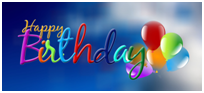 Prihlásení k 14. 11.2016 : Robert Plevka (a)Magdaléna Plevková (a)Daniel Hetényi (a) pani Hetényiová (a)Ivan Košalko (a)Viera Košalková (a)Anton TóthViera TóthováInez TóthováMartin TóthGabriel TuhýMária TuháLadislav GállZuzana GállováPavol Szabo Petra Konáriková Jirko Stoklasa (a)Eva Stoklasová (a)Milan WaldnerJanka WaldnerováKarol Pieta (a)Zuzana Pietová (a)Ladislav Tatar (a)Mariana Tatarová (a)Pavol Gallo Irena GallováViliam Miklíkpani MiklíkováĽubomír Holejšovskýpani HolejšovskáMatej Ruttkay (a)Jaroslava Ruttkay (a)Peter Bednár (a)Anka Havranová (a)partner Anky (a)Doprava autobusomKoncoročné stretnutie RC Nitra U Grófa dňa 15. 12. 2016, pozvanie J. Všetečku za účasti veľvyslanca Taiwanu. Dohodnuté spojenie akcie s dražbou obrazov detí zo Spojenej školy. Cena na osobu : 15,- Eur. Dokumentácia Rotary klubu Nitra bude uložená v archíve u Jirka Stoklasu. Ladislav Gáll, prezident Rotary club Nitra 2016/2017
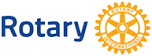 